§6140.  Atlantic salmon license1.  License required.  Except as otherwise provided in this section, a person may not fish for Atlantic salmon from any state waters without a current Atlantic salmon license.[PL 2007, c. 240, Pt. QQ, §7 (NEW).]2.  Licensed activity.  The holder of an Atlantic salmon license may fish for Atlantic salmon in inland and coastal waters of the State.[PL 2007, c. 240, Pt. QQ, §7 (NEW).]3.  License fees.  The following provisions govern license fees.A.  The fee for an Atlantic salmon license is $15 for a resident.  [PL 2007, c. 240, Pt. QQ, §7 (NEW).]B.  The fee for an Atlantic salmon license for any nonresident is as follows:(1)  For a season license for a nonresident 16 years of age or older, $30;(2)  For a 3-day license for a nonresident 16 years of age or older, $15. This license may not be exchanged for a season license; and(3)  For a license for a nonresident under 16 years of age, $5.  [PL 2007, c. 240, Pt. QQ, §7 (NEW).]C.  Members of Indian tribes in this State and residents of this State under 16 years of age are exempt from any fee.  [PL 2007, c. 240, Pt. QQ, §7 (NEW).][PL 2007, c. 240, Pt. QQ, §7 (NEW).]4.  Atlantic salmon; possession, buying or selling.  A person may not possess, buy or sell Atlantic salmon unless each fish is clearly identified by one of the following methods:A.  Tagged with a New Brunswick, Quebec, Nova Scotia, Prince Edward Island or Newfoundland-Labrador Atlantic salmon tag if imported from those Canadian provinces;  [PL 2007, c. 240, Pt. QQ, §7 (NEW).]B.  Identified by a sales receipt less than 24 hours old;  [PL 2007, c. 615, §7 (AMD).]C.  For wholesale and retail seafood dealers, identified by a bill of sale indicating numbers of fish purchased, dates of purchase and point of origin of all fish purchased ; or  [PL 2007, c. 615, §7 (AMD).]D.  Tagged with a tag that conforms to rules adopted by the commissioner and identifies the fish as having been legally obtained from a private fee pond licensed pursuant to section 12508.  Fish obtained in this manner may not be resold.  [PL 2007, c. 615, §7 (NEW).][PL 2007, c. 615, §7 (AMD).]5.  Exceptions.  This section does not apply to a person holding a lease that allows that person to engage in the aquaculture of Atlantic salmon in this State while conducting authorized activities on that person's lease site.[PL 2007, c. 240, Pt. QQ, §7 (NEW).]6.  Agent's fee.  Any clerk or agent appointed by the department to issue an Atlantic salmon license shall retain $2 for each license issued.[PL 2007, c. 240, Pt. QQ, §7 (NEW).]7.  Use of license fees.  All license fees must be used by the commissioner for purposes of conservation and management of the Atlantic salmon in this State.[PL 2007, c. 240, Pt. QQ, §7 (NEW).]8.  Duplicates.  The department or its agents shall issue a duplicate license to any person whose license was accidentally lost or destroyed. The fee for a replacement license is $1.[PL 2007, c. 240, Pt. QQ, §7 (NEW).]9.  Fishing in inland waters.  When fishing in inland waters, the holder of a license authorized under this section is subject to all the provisions of Part 13.[PL 2007, c. 240, Pt. QQ, §7 (NEW).]SECTION HISTORYPL 2007, c. 240, Pt. QQ, §7 (NEW). PL 2007, c. 615, §7 (AMD). The State of Maine claims a copyright in its codified statutes. If you intend to republish this material, we require that you include the following disclaimer in your publication:All copyrights and other rights to statutory text are reserved by the State of Maine. The text included in this publication reflects changes made through the First Regular and First Special Session of the 131st Maine Legislature and is current through November 1, 2023
                    . The text is subject to change without notice. It is a version that has not been officially certified by the Secretary of State. Refer to the Maine Revised Statutes Annotated and supplements for certified text.
                The Office of the Revisor of Statutes also requests that you send us one copy of any statutory publication you may produce. Our goal is not to restrict publishing activity, but to keep track of who is publishing what, to identify any needless duplication and to preserve the State's copyright rights.PLEASE NOTE: The Revisor's Office cannot perform research for or provide legal advice or interpretation of Maine law to the public. If you need legal assistance, please contact a qualified attorney.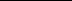 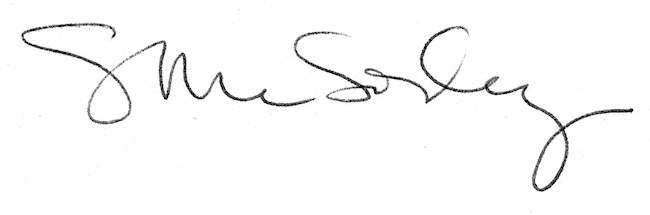 